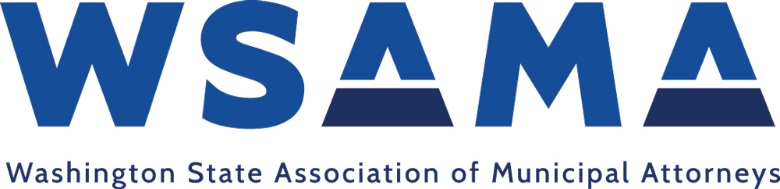 Application for Position on WSAMA Board of DirectorsTo serve on the board of directors, an individual must meet the following criteria, as set forth in the WSAMA Bylaws, Section 1(A):Admitted to the practice of law in the State of WashingtonHas paid annual membership duesServes in one of the following capacities:by election, appointment, employment, or contract, as a city attorney or prosecutor or assistant or deputy city attorney or prosecutor for any city or town within the State of Washington; oras an attorney practicing municipal law devoted to representing and/or advancing the interests of Washington cities and towns.Name and Contact Information:Place of Employment and Position:City or Cities You Currently Represent:Number of Years Practicing Law in WA:Number of Years as a WSAMA Member:List Your Participation in WSAMA Volunteer Activities (e.g., committee membership, conference presentations):Write a brief statement below describing why you are interested in serving on the WSAMA Board of Directors:Write a brief statement below describing why you are interested in serving on the WSAMA Board of Directors: